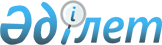 О внесении дополнений в приказ Председателя Таможенного комитета Министерства государственных доходов Республики Казахстан от 15 февраля 2001 года N 54 "О таможенном оформлении товаров и транспортных средств"
					
			Утративший силу
			
			
		
					Приказ Председателя Таможенного комитета Министерства государственных доходов Республики Казахстан от 23 февраля 2002 года N 54. 
Зарегистрирован в Министерстве юстиции Республики Казахстан 5 марта 2002 года N 1788. Утратил силу - Приказом Председателя Агентства таможенного контроля Республики Казахстан от 1 июля 2004 года N 290



 


         Извлечение из приказа Председателя Агентства 






    таможенного контроля Республики Казахстан от 1 июля 2004 года N 290





      "Во исполнение распоряжения Премьер-Министра Республики Казахстан от 20 марта 2004 года N 77-р "О мерах по совершенствованию подзаконных актов", в целях приведения нормативных правовых актов в сфере таможенного дела в соответствие с законодательными и иными нормативными правовыми актами Республики Казахстан, приказываю:






      1. Признать утратившим силу некоторые приказы Министра государственных доходов, Председателя Таможенного комитета Республики Казахстан и Председателя Агентства таможенного контроля Республики Казахстан согласно приложению...






 






      Председатель...



                              


Приложение к приказу Председателя 






                              Агентства таможенного контроля 






                              Республики Казахстан 






                              от 1 июля 2004 года N 290






                              "О признании утратившими силу






                              некоторых нормативных правовых






                              актов в сфере таможенного дела"





        Перечень приказов Министра государственных доходов, 






      Председателя Таможенного комитета Республики Казахстан и 






  Председателя Агентства таможенного контроля Республики Казахстан,






                  признанных утратившими силу...





      8. Приказ Председателя Таможенного комитета Министерства государственных доходов Республики Казахстан от 23 февраля 2002 года N 54 "О


 


внесении дополнений в приказ Председателя Таможенного комитета Министерства государственных доходов Республики Казахстан от 15 февраля 2001 года N 54 "О таможенном оформлении товаров и транспортных средств"...





-------------------------------------------------------------------


 




                                             Согласовано



                                        Исполняющий обязанности 



                                        Министра государственных 



                                        доходов Республики Казахстан 




 



      В соответствии со статьей 154 
 Закона 
 Республики Казахстан от 20 июля 1995 года "О таможенном деле в Республике Казахстан", а также в целях определения места таможенного оформления товаров и транспортных средств, приказываю: 



      1. Внести в 
 приказ 
 Председателя Таможенного комитета Министерства государственных доходов Республики Казахстан от 15 февраля 2001 года N 54 "О таможенном оформлении товаров и транспортных средств" следующие дополнения: 



      в Инструкции о месте и времени производства таможенного оформления, утвержденной указанным приказом: 



      в пункте 5: 



      в абзацах первом и втором после слова "лицо" дополнить словами "либо его структурное подразделение". 



      2. Управлению правового обеспечения (Ансарова И. Ы.) направить настоящий приказ на государственную регистрацию в Министерство юстиции Республики Казахстан. 



      3. Пресс-секретарю Министра государственных доходов Республики Казахстан Мукашеву С. Ж. обеспечить опубликование настоящего приказа в средствах массовой информации. 



      4. Контроль за исполнением настоящего приказа возложить на Заместителя Председателя Таможенного комитета Министерства государственных доходов Республики Казахстан Жумабаева Б. Т. 



      5. Настоящий приказ вступает в силу со дня государственной регистрации в Министерстве юстиции Республики Казахстан.


     Исполняющий обязанности




     Председателя Таможенного




     комитета Министерства 




     государственных доходов




     Республики Казахстан                                                  


_________________________________________________________________________

					© 2012. РГП на ПХВ «Институт законодательства и правовой информации Республики Казахстан» Министерства юстиции Республики Казахстан
				